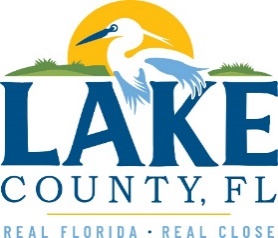 Office of Procurement ServicesP.O. Box 7800 • 315 W. Main St., Suite 441 • Tavares, FL 32778SOLICTATION: Remodel and Addition of Mascotte Fire Station 91				10/11/2022Vendors are responsible for the receipt and acknowledgement of all addenda to a solicitation. Confirm acknowledgement by including an electronically completed copy of this addendum with submittal.  Failure to acknowledge each addendum may prevent the submittal from being considered for award.QUESTIONS/RESPONSESQ1.  See Addendum No.1.Q2. – Q50. See Addendum No.4.Q51. In response to the answer given for question 22 on addendum 4, based on changing market conditions no one can hold their pricing for 12 months, unless it is accounted for by elevating cost to anticipate an increase in material pricing.   The response Q51 and to Q22 shall read: Submit pricing based on the Contract Award within 60 days of bid closing. Staff is attempting to expedite the timeline from bid closing to contract by obtaining Board of County Commissioners contract pre-approval. The contract also allows for price redeterminations if construction commencement is delayed by the County. Refer to page 9 of the Terms and Conditions Documents.ADDITONAL INFORMATIONN/A.ACKNOWLEDGEMENTFirm Name:  I hereby certify that my electronic signature has the same legal effect as if made under oath; that I am an authorized representative of this vendor and/or empowered to execute this submittal on behalf of the vendor.  Signature of Legal Representative Submitting this Bid:  Date: Print Name: Title: Primary E-mail Address: Secondary E-mail Address: 